Publicado en Madrid el 19/02/2024 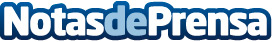 Febrero presenta cambios importantes en la fiscalidad para los no residentes en EspañaDesde IberianTax, especialistas en la gestión del impuesto sobre la renta para no residentes, informan sobre la introducción de dos cambios legislativos en España que prometen simplificar significativamente la fiscalidad para propietarios no residentes y expatriados. Estas reformas, que entran en vigor en febrero de 2024, afectan tanto a la declaración de ingresos por alquiler como al método de pago de impuestos, ofreciendo una gestión más ágil y menos burocráticaDatos de contacto:Antonio IbarraCEO671062665Nota de prensa publicada en: https://www.notasdeprensa.es/febrero-presenta-cambios-importantes-en-la Categorias: Internacional Nacional Derecho Finanzas http://www.notasdeprensa.es